Dictées flashs - Liste 16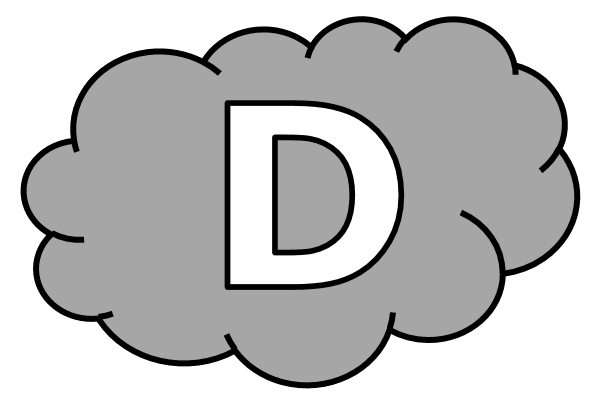 Dictée d’entraînement 1Mon ........................... m’a ............................... de ...................... pour ........................................ à un ................................ . À la .......................... ..................................... , j’ai ................................... que c’était lui le ......................................... .Dictées flashs - Liste 16Dictée d’entraînement 2Je n’ai .......................... eu ........................... d’émotion ........................ la ............................... fois où j’ai .................................. au ................................. de mon ........................................... . Dictées flashs - Liste 16Dictée d’entraînement 3La .................................. ................................ du ........................................... montrait un ....................................... qui .............................. du nord et qui ................................... depuis plusieurs ................................................. .Dictées flashs - Liste 16					Dictée bilanLa .............................. ..................................... , Marine .................... allée .................................. ........... un ..................................... . Durant la ................................. ....................................... du ..................................... , une jeune artiste .................. ..................... interpréter .................... nouvelles ......................................... . Un peu .................. ............................... , le groupe ........................ attendu .................... ................................ sur scène. Un tonnerre d’........................................ ........... ..................................... , la foule .......................... levée... Alors la musique .............. inondé la ......................................... .Dictées flashs - Liste 16Dictée d’entraînement 1Pendant la dictée, cherche et recopie les bons mots :chanson - venir - première - assister - demandéMon ami m’a ................................... de ................................. pour ..................................... à un concert. À la ..................................... ........................................... , j’ai réalisé que c’était lui le chanteur.Dictées flashs - Liste 16Dictée d’entraînement 2Pendant la dictée, cherche et recopie les bons mots :assisté - tant - dernière - plus - concertJe n’ai ........................... eu ........................ d’émotion depuis la ................................ fois où j’ai .......................................... au ........................................... de mon idole.Dictées flashs - Liste 16Dictée d’entraînement 3Pendant la dictée, cherche et recopie les bons mots :venait - spectacle - semaines - partie - premièreLa ................................ .................................. du .................................... montrait un chevalier qui ............................ du nord et qui errait depuis plusieurs .................................................. .Dictées flashs - Liste 16Dictée bilanPendant la dictée, cherche et recopie les bons mots :plus - première - chansons - dernière - tard - spectacle - tant - venueLa semaine ...................................... , Marine est allée assister à un concert. Durant la ........................................ partie du ....................................... , une jeune artiste est ................................ interpréter ses nouvelles ........................................ . Un peu .................. ................................. , le groupe ................................. attendu est monté sur scène. Un tonnerre d’applaudissements a retenti, la foule s’est levée... Alors la musique a inondé la salle.CompétenceDans le texteRéussiteJe sais écrire les mots de la liste.12Je sais faire les accords dans le groupe nominal.4Je sais faire les accords entre le verbe et le sujet.6Je sais écrire les homophones grammaticaux.8